Льготная аренда и инфраструктура для малых и средних предприятийОб услугеВ настоящее время структура Некоммерческой микрокредитной компании «Фонд поддержки предпринимательства Республики Татарстан» включает в себя 4 бизнес-инкубатора:Центр бизнес-инкубирования г. Казань;Центр бизнес-инкубирования г. Набережные Челны;Центр бизнес-инкубирования г. Елабуга;Центр бизнес-инкубирования г. Чистополь.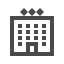 Бизнес-инкубаторы предоставляют-Оборудованные площади (от 40% рыночной стоимости);
-Помощь сотрудника бизнес-инкубатора;
-Бухгалтерские и юридические услуги;
-Обучение и участие в выставках;
-Привлечение финансовой поддержки;
-Создание производственной кооперации, расширение рынков сбыта для реализации товаров выбранного сегмента;
-«Единое окно» для получения государственных и иных форм поддержки развития резидентов;
-Привлечение инвестиций в проект;
-Размещение производства на территориях промышленных площадок Республики Татарстан.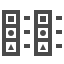 ТребованияСрок деятельности субъекта малого предпринимательства, с момента государственной регистрации до момента подачи заявки на участие в конкурсе на предоставление в аренду помещений и оказания услуг бизнес-инкубатором не должен превышать 3 (трех) лет.